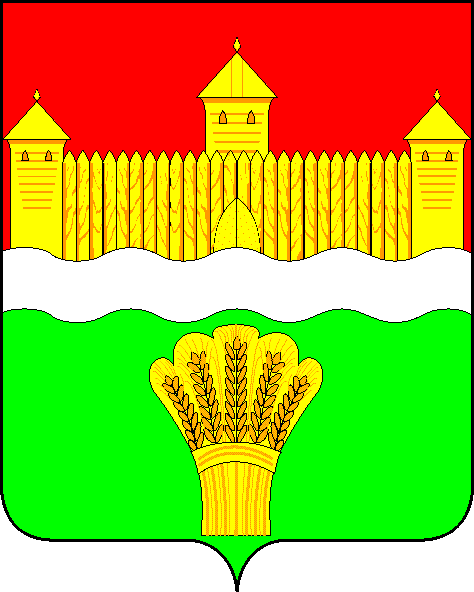 КЕМЕРОВСКАЯ ОБЛАСТЬ - КУЗБАСССОВЕТ НАРОДНЫХ ДЕПУТАТОВКЕМЕРОВСКОГО МУНИЦИПАЛЬНОГО ОКРУГАпервого созываСЕССИЯ № 2РЕШЕНИЕот «26» декабря 2019 г. № 39г. КемеровоОб избрании председателя контрольно-счетной палаты Кемеровского муниципального округа    В соответствии Федеральным законом от 07.02.2011 №6-ФЗ «Об общих принципах организации и деятельности контрольно-счетных органов субъектов Российской Федерации и муниципальных образований», со статьями 47, 48, 49 Регламента Совета народных депутатов Кемеровского муниципального округа, по итогам тайного голосования, Совет народных депутатов Кемеровского муниципального округа РЕШИЛ:          1. Назначить на должность председателя контрольно-счетной палаты Кемеровского муниципального округа Крашенинину Валентину Михайловну с 26 декабря 2019 года.2. Опубликовать настоящее решение в газете «Заря» и на официальном сайте Совета народных депутатов Кемеровского муниципального округа в сети «Интернет» (snd-kmr.ru).3. Настоящее решение вступает в силу со дня его принятия.4. Контроль за исполнением решения возложить на Харлановича В.В. – председателя Совета народных депутатов Кемеровского муниципального округа.Председатель Совета народных депутатовКемеровского муниципального округа                                В.В. ХарлановичИ.о. главы района                                                                   М.В. Коляденко